    HOLIDAY AND EVENT SCHEDULE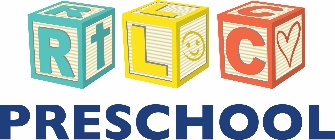       2018 - 2019DateTimeHoliday/EventNotesFriday, Aug. 3All dayTeacher In-ServiceSchool CLOSEDMonday, Aug. 6All dayFirst day of SchoolWednesday, Aug. 85:00pm-7:00pmPreschool Open HouseCome enjoy some refreshments while you meet your child's teacher, look around the classroom, talk to the preschool directors, and get to know more preschool families. Monday, Aug. 13By 6pmTuition Express Form DUEPlease complete the Tuition Express form included in the information packet or located under FILES on Shutterfly.Monday, Sep. 3All dayLabor DaySchool CLOSEDFriday, Oct. 265:30pm-7:30pmHarvest FestivalSee RLC Preschool Shutterfly Share Site calendar for fun details.Friday, Nov. 1610:30am-11:30amThanksgiving FeastJoin us in giving thanks for our many blessings Thursday, Nov. 22 & Friday, Nov. 23All dayHappy Thanksgiving!School CLOSEDFriday, Dec. 76:00pm – 8:00pmParents Night OutEnjoy a night out on US! Sign up required. See RLC Preschool Shutterfly Share Site calendar for details.Friday, Dec. 146:30pmChildren’s Christmas ProgramCelebrate the reason for the season with your children after enjoying a family dinner at RLC. See RLC Preschool Shutterfly Share Site calendar for details.Tuesday, Dec. 25 – Tuesday, Jan. 1, 2019All dayMerry Christmas and Happy New Year!School CLOSEDMonday, Feb. 18, 2019All dayPresidents’ DaySchool CLOSEDFriday, March 29, 2019All dayTeacher In-ServiceSchool CLOSEDFriday, April 19, 2019All dayGood FridaySchool CLOSEDFriday, May 17, 20196:30pmPre-K GraduationCONGRATULATIONS! It’s time to celebrate the year and wish our graduates well! See RLC Preschool Shutterfly Share Site calendar for details.Monday, May 27, 2019All dayMemorial DaySchool CLOSEDMonday, June 3, 2019All daySummer Camp BEGINSSummer calendar is in the works . Stay tuned!